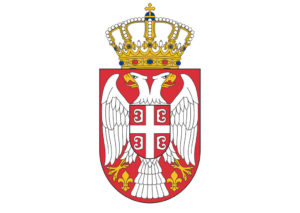 РЕПУБЛИКА СРБИЈАГРАД ШАБАЦГРАДСКА УПРАВА ГРАДА ШАПЦАНачелникБрој: 111-00-9/2022-16Датум: 24. фебруар 2022. године                 На основу члана 18. и 19. Закона о јавном информисању и медијима („Сл. гласник РС“, бр. 83/14, 58/15 и 12/16 – аутентично тумачење), Решења Комисије за контролу државне помоћи број 401-00-00106/2022-01/3 од 23. фебруара 2022. године, Правилника о суфинансирању пројеката за остваривање јавног интереса у области јавног информисања („Сл. гласник РС“, бр. 16/16 и 8/17), Одлуке о буџету Града Шапца за 2022. годину („Службени лист Града Шапца”, бр. 34/21) и Одлуке о расписивању јавног конкурса за суфинансирање проjеката производње медијских садржаја из области jавног информисања на територији града Шапца у 2022. години, број: 020-00-10/2022-16 од 3. фебруара 2022. године, ГРАД ШАБАЦГрадска управа града ШапцаОдељење за друштвене делатностир а с п и с у ј еК О Н К У Р С
за суфинансирање проjеката производње медијских садржаја из области jавног информисања на територији града Шапца у 2022. годиниI  НАМЕНА СРЕДСТАВА И ИЗНОСКонкурс се расписује ради суфинансирања пројеката производње медијских садржаја из области јавног информисања који доприносе истинитом, непристрасном, правовременом и потпуном информисању свих грађана Шапца; подизању квалитета информисања особа са инвалидитетом и припадника других мањинских група; заштити и развоју људских права и демократије;  унапређивању правне и социјалне државе; слободном развоју личности и заштити деце и развоју културног и уметничког стваралаштва; развоју образовања, укључујући и медијску писменост као део образовног система; развоју науке, спорта и физичке културе; заштити животне средине и здравља људи; унапређивању медијског и новинарског професионализма и осталих медијских садржаја који доприносе задовољавању потреба грађана Шапца за информацијама и садржајима из свих области живота, без дискриминације.Средства опредељена Одлуком о буџету Града Шапца за 2022. годину („Службени лист Града Шапца”, бр. 34/21) за суфинансирање пројеката производње медијских садржаја из области jавног информисања на територији града Шапца у 2022. години, износе 30.000.000,00 динара.Најмањи износ средстава који се може одобрити по пројекту износи 200.000,00 динара, а највећи износ средстава по пројекту је 7.000.000,00 динара. Учесник конкурса за суфинансирање пројеката производње медијских садржаја за штампане медије, радио, интернет медије и новинске агенције, може поднети захтев за суфинансирање највише до 80% вредности пројекта. Учесник конкурса за суфинансирање пројеката производње медијских садржаја за телевизију, може поднети захтев за суфинансирање највише до 50% вредности пројекта.Оправдани трошкови су трошкови који су настали у вези са израдом медијског садржаја, а нарочито:Процењени бруто трошкови зарада и накнада ангажованих лица на производњи медијских садржаја;Трошкови закупа простора, опреме, локације и друге неопходне материјалне и нематеријалне имовине за потребе производње медијских садржаја;Трошак употребе сопствене имовине (амортизација);Трошкови увођења нових технологија са циљем унапређења услуге јавног информисања (дигитализација, прилагођавање медијских садржаја особама са инвалидитетом и др.);Трошкови истраживања малог опсега која има за циљ боље разумевање навика коришћења медија, степен медијске писмености и положаја друштвено осетљивих група у медијима.Oправданим трошковима не сматрају се трошкови издаваштва, трошкови дистрибуције и трошкови промоције.Средства додељена учесницима на конкурсу не смеју допринети повећању основних средстава корисника, односно проширењу постојећих делатности, нити обједињавању медија (медијска концентрација) и оснивању и / или регистровању нових учесника на тржишту док се средства не смеју користити за друге намене, а нарочито производњу других медијских садржаја (преливање средстава). II  ПРАВО УЧЕШЋАНа конкурсу може учествовати:издавач медија чији медиј је уписан у Регистар медија, који се води у Агенцији за привредне регистре, уколико се медијски садржај емитује/дистрибуира на територији града Шапца;правно лице, односно предузетник, који се бави производњом медијских садржаја и који има доказ да ће суфинансирани медијски садржај бити реализован путем медија који је уписан у Регистар медија и емитује се на територији града Шапца.      Право учешћа на Конкурсу немају издавачи који се финансирају из јавних прихода.Право учешћа на Конкурсу немају лица која су у претходном периоду добила средства намењена пројектном суфинансирању, а нису у уговором предвиђеном року и у прописаној форми поднела наративни и финансијски извештај о реализацији пројекта, као и лица за која се утврди да су средства ненаменски трошилa. Учесник Конкурса може конкурисати само са jедним проjектом. Ако је учесник конкурса издавач више медија, може на конкурсу учествовати са једним пројектом за сваки медиј и то уколико тај пројекат није већ започет у тренутку подношења пријаве на конкурс.III  КРИТЕРИЈУМИ ЗА ОЦЕНУ ПРОЈЕКАТАКритеријуми на основу којих ће се оцењивати пројекти пријављени на конкурс су:1) мера у којој је предложена пројектна активност подобна да оствари јавни интерес у области јавног информисања;На основу критеријума из става 1. тачка 1) овог члана, посебно се оцењује:1. Значај пројекта са становишта:– остваривања јавног интереса у области јавног информисања;– остваривање намене конкурса;– усклађености пројекта са реалним проблемима, потребама и приоритетима циљних група;–  идентификованих и јасно дефинисаних потреба циљних група;– заступљености иновативног елемента у пројекту и новинарско истраживачког приступа.2. Утицај и изводљивост са становишта:– усклађености планираних активности са циљевима, очекиваним резултатима и потребама циљних група;– степена утицаја пројекта на квалитет информисања циљне групе;– мерљивости индикатора који омогућавају праћење реализације пројекта;– разрађености и изводљивости плана реализације пројекта;– степена развојне и финансијске одрживост пројекта (позитивни ефекти пројекта настављају се након што се оконча подршка).3. Капацитети са становишта:– степена организационих и управљачких способности предлагача пројекта;– неопходних ресурса за реализацију пројекта;– стручних и професионалних референци предлагача пројекта, које одговарају предложеним циљевима и активностима пројекта.4. Буџет и оправданост трошкова са становишта:– прецизности и разрађеност буџета пројекта, који показује усклађеност предвиђеног трошка са пројектним активностима;– економске оправданости предлога буџета у односу на циљ и пројектне активности. Додатно, посебно се оцењује:1) да ли су учеснику конкурса изречене мере од стране државних органа, регулаторних тела или тела саморегулације у последњих годину дана, због кршења професионалних и етичких стандарда (доказ у виду потписане изјаве подносиоца која се односи на изречене мере од Регулаторног тела за елeктронске медије, за електронске медије, а од Савета за штампу, за штампане и онлајн медије);2) доказ о томе да су након изрицања казни или мера предузете активности које гарантују да се сличан случај неће поновити.           Ближи критеријуми за оцењивање пројеката су:да је пројекат од посебног значаја за информисање становништва на територији града Шапца;мера у којој пројекат доприноси очувању српског националног и културног идентитета и jезика;актуелност теме и доступност већем броју корисника;мера у којој пројекат доприноси бољој информисаности особа са инвалидитетом и припадника националних мањина;мера у којој предложени пројекат доприноси унапређењу положаjа и равноправности одређених друштвених група: малолетника, жена, старих, економски и сoцијално угрожених друштвених група, припадника ЛГБТ популације, итд;мера у којој пројекат доприноси унапређењу медијске писмености и родне равноправности.IV  РОКОВИРок за пријаве траје од дана објављивања Конкурса у дневном листу ,,Информер“, од 28. фебруара 2022. године до 21. марта 2022. године.Одлука о расподели средстава доноси се најкасније у року од 90 дана од дана закључења конкурса.V  ДОКУМЕНТАЦИЈAУчесник конкурса је обавезан да достави:Попуњен и оверен пријавни Образац 1 за учешће на конкурсу, у четири примерка. Образац се преузима са сајта Града Шапца www.sabac.rs:Образац 1 – пријава: попуњен предлог пројекта иОбразац 1 – табела: попуњен буџет пројекта.Копије следећих докумената у једном примерку:потврда Народне банке Републике Србије да нема евидентиране основе и налоге у принудној наплати (да нема блокиран рачун), која није старија од датума расписивања конкурса;Решење о регистрацији из Регистра медија који се води у Агенцији за провредне регистре, са подацима уписаним у складу са Законом о јавном информисању и медијима (у обзир се неће узимати решење о регистрацији из Регистра јавних гласила у Агенцији за привредне регистре); Дозвола за емитовање радио и/или ТВ програма издата од Регулаторног тела за електронске медије; Оверена изjава/сагласност медија (или више њих) да ће програмски садржаj бити емитован/објављен у том медију (обавезно само за правна лица и предузетнике који се баве производњом медијских садржаја и који су регистровани за продукциjу телевизиjског и радиjског програма);Потписана изјава учесника да се не налази у поступку повраћаја државне или de minimis помоћи, као и да нису били у тешкоћама, у складу са Уредбом о условима и критеријумима усклађености државне помоћи за санацију и реструктуирање учесника на тржишту у тешкоћама („Службени гласник РС“, број 62/21) на дан 31. децембар 2019. године;Потписана изјава учесника да пројекат не може бити реализован на други начин, без помоћи државе, односно субвенцијом; Потписана изјава учесника на конкурсу о томе да ли је учеснику за исти пројекат већ додељена државна помоћ или de minimis помоћ у текућој фискалној години и по ком основу, за штампане медије, радио, интернет медије и новинске агенције;Потписана изјава учесника на конкурсу о томе да ли је учеснику за исти пројекат већ додељена државна помоћ или de minimis помоћ у текућој фискалној години и по ком основу, за производњу медијских садржаја за телевизију;Визуелни приказ предложеног медијског садржаја (трејлер, примерак новина, џингл и сл).VI  ПОЗИВ ЗА УЧЕШЋЕ У РАДУ КОМИСИЈЕПозивају се новинарска и медијска удружења, регистрована најмање три године пре датума расписивања конкурса да предложе чланове конкурсне комисије. Уз предлог за члана комисије, прилаже се и доказ о регистрацији удружења у Регистру удружења.Позивају се и медијски стручњаци заинтересовани за рад у комисији да доставе предлог за чланове комисије са биографијом. Сви предлози се достављају Градској управи града Шапца, Одељењу за друштвене делатности, ул. Господар Јевремова 6, 15 000 Шабац.Предлози за чланове комисије достављају се у року од 20 дана од дана објављивања Конкурса у дневном листу „Информер“. Предложена лица не смеју бити у сукобу интереса нити обављати јавну функцију, у складу са правилима о борби против корупције.VII НАЧИН ПРИЈАВЉИВАЊАКонкурс и Образац за пријаву обjављују се на сајту Града Шапца, www.sabac.rs, где су видљиви и доступни све време трајања конкурса.Пријаве пројеката слати на адресу: Градска управа града Шапца, Одељење за друштвене делатности, ул. Господар Јевремова 6, 15 000 Шабац, са назнаком: „К О Н К У Р С
за суфинансирање проjеката производње медијских садржаја из области jавног информисања на територији града Шапца у 2022. години”.Пријаве које стигну ван прописаног рока или на погрешном обрасцу, неће бити разматране.Одобрена средства се користе искључиво за намене за која су додељена, а корисник средстава је дужан да Градској управи достави извештај о реализацији пројекта, материјални доказ о реализацији и дистрибуцији/емитовању, као и о наменском коришћењу додељених средстава у прописаном року.Решење о расподели средстава по расписаном конкурсу, биће обjављено на интернет страници Града Шапца www.sabac.rs, и достављено свим учесницима конкурса у електронској форми.Све додатне информациjе се могу добити радним данима од 09 до 13 часова на телефон:  015/364 118.VIII ЗАШТИТА ПОДАТАКА О ЛИЧНОСТИСви подаци о личности који буду достављени Одељењу за друштвене делатности Градске управе града Шапца биће искључиво обрађивани у сврху учешћа у јавном позиву, а у складу са Законом о заштити података о личности.Приступ личним подацима имаће само овлашћена лица Одељења за друштвене делатности Градске управе града Шапца која су обавезна на чување поверљивости података о личности и неће их откривати трећој страни осим ако је то неопходно у сврху контроле поступка спровођења јавног позива или ревизије.Одељење за друштвене делатности Градске управе града Шапца чуваће податке о личности у року предвиђеним законом уз примену одговорајућих техничких, организационих и кадровских мера. Лица чији се подаци обрађују имају право на приступ, исправку и брисање својих података, право на ограничење обраде својих података, право на приговор и право на притужбу Поверенику за информације од јавног значаја и заштиту података о личности.За учешће на јавном позиву, Ваша је законска обавеза да нам дате Ваше личне податке, тачне и потпуне. У супротном нећете моћи да остварите Ваше право учешћа.                                                                                       НАЧЕЛНИК                                                                                    ГРАДСКЕ УПРАВЕ                                                                                     ГРАДА ШАПЦА                                                                                      Александар Јовановић